§34.  Culpable state of mind as an element1.   A person is not guilty of a crime unless that person acted intentionally, knowingly, recklessly or negligently, as the law defining the crime specifies, with respect to each other element of the crime, except as provided in subsection 4.  When the state of mind required to establish an element of a crime is specified as "willfully," "corruptly," "maliciously" or by some other term importing a state of mind, that element is satisfied if, with respect thereto, the person acted intentionally or knowingly.[PL 1999, c. 23, §2 (AMD).]2.   When the definition of a crime specifies the state of mind sufficient for the commission of that crime, but without distinguishing among the elements thereof, the specified state of mind applies to all the other elements of the crime, except as provided in subsection 4.[PL 1999, c. 23, §2 (AMD).]3.   When the law provides that negligence is sufficient to establish an element of a crime, that element is also established if, with respect thereto, a person acted intentionally, knowingly or recklessly. When the law provides that recklessness is sufficient to establish an element of a crime, that element is also established if, with respect thereto, a person acted intentionally or knowingly. When the law provides that acting knowingly is sufficient to establish an element of the crime, that element is also established if, with respect thereto, a person acted intentionally.[PL 1981, c. 324, §14 (NEW).]4.   Unless otherwise expressly provided, a culpable mental state need not be proved with respect to:A.  Any fact that is solely a basis for sentencing classification;  [PL 1999, c. 23, §2 (AMD).]B.  Any element of the crime as to which it is expressly stated that it must "in fact" exist;  [PL 1999, c. 23, §2 (AMD).]C.  Any element of the crime as to which the statute expressly provides that a person may be guilty without a culpable state of mind as to that element;  [PL 1999, c. 23, §2 (NEW).]D.  Any element of the crime as to which a legislative intent to impose liability without a culpable state of mind as to that element otherwise appears;  [PL 1999, c. 23, §2 (NEW).]E.  Any criminal statute as to which it is expressly stated to be a "strict liability crime" or otherwise expressly reflects a legislative intent to impose criminal liability without proof by the State of a culpable mental state with respect to any of the elements of the crime; or  [PL 1999, c. 23, §2 (NEW).]F.  Any criminal statute as to which a legislative intent to impose liability without a culpable state of mind as to any of the elements of the crime otherwise appears.  [PL 1999, c. 23, §2 (NEW).][PL 1999, c. 23, §2 (AMD).]4-A.   As used in this section, "strict liability crime" means a crime that, as legally defined, does not include a culpable mental state element with respect to any of the elements of the crime and thus proof by the State of a culpable state of mind as to that crime is not required.[PL 1999, c. 23, §2 (NEW).]5.  [PL 1999, c. 23, §2 (RP).]SECTION HISTORYPL 1981, c. 324, §14 (NEW). PL 1981, c. 470, §B6 (AMD). PL 1999, c. 23, §2 (AMD). The State of Maine claims a copyright in its codified statutes. If you intend to republish this material, we require that you include the following disclaimer in your publication:All copyrights and other rights to statutory text are reserved by the State of Maine. The text included in this publication reflects changes made through the First Regular and First Special Session of the 131st Maine Legislature and is current through November 1. 2023
                    . The text is subject to change without notice. It is a version that has not been officially certified by the Secretary of State. Refer to the Maine Revised Statutes Annotated and supplements for certified text.
                The Office of the Revisor of Statutes also requests that you send us one copy of any statutory publication you may produce. Our goal is not to restrict publishing activity, but to keep track of who is publishing what, to identify any needless duplication and to preserve the State's copyright rights.PLEASE NOTE: The Revisor's Office cannot perform research for or provide legal advice or interpretation of Maine law to the public. If you need legal assistance, please contact a qualified attorney.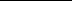 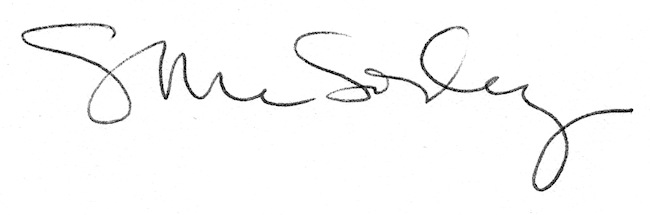 